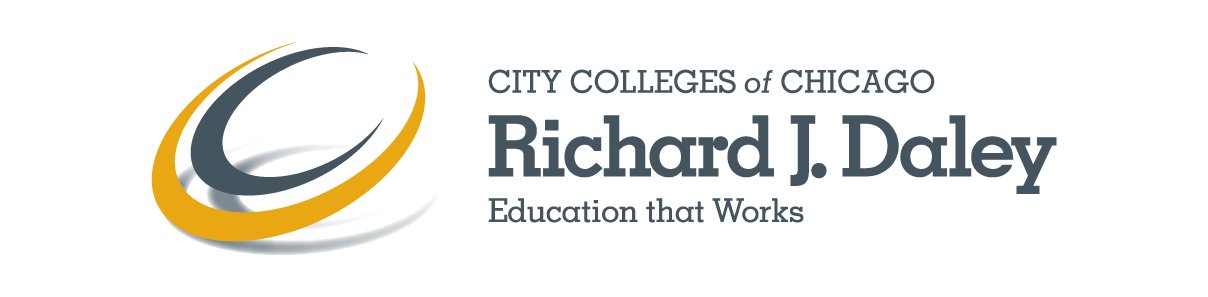 COURSE SYLLABUS Semester: Spring Year: 2013 Statement: provides high-quality education which leads to academic success, career development, and personal enrichment that fulfill diverse community needs.Course (Discipline): Manufacturing Technology  Number: 152  Section:      IAI#: N/ACourse Title: Intermediate Welding   Length of Course (Weeks): 16Credit Hours: 3	Lecture Hours:  0		Lab Hours: 6		Contact Hours: 6Meeting Day(s):     Times:          Building: AVI, 2800 S. Western Ave.   Classroom #: 1111Syllabus can be found on Blackboard website at https://ccc.blackboard.com/webapps/login/.Dean, College to Careers in Advanced Manufacturing __Ray Prendergast_______E-mail Address:  rprendergast@ccc.edu             Phone #:   773-838-7786Address:  7500 South Pulaski Road Chicago, IL 60652Office hours:    Course Description: This is a second welding course that teaches basic welding skills that lead to an American Welding Society (AWS) qualification in Gas Tungsten Arc Welding (GTAW or TIG) and/or Shielded Metal Arc Welding (SMAW or stick).  In addition to teaching the theory and practice of GTAW and SMAW welding processes, the course includes training in welding with a FANUC robot, resistance welding and torch work. Course Prerequisites:Grade of C or better in 340MFGT 151, or Consent of Department Chairperson.Students Course is Expected to Serve:This course is intended to serve students who are interested in careers in manufacturing technology, engineering, or construction.   Course Objectives:  Upon completion of this course students will:Explain the main types of welding processes: Gas Metal Arc Welding (GMAW), Gas Tungsten Arc Welding (GTAW), Shielded Metal Arc Welding (SMAW), Resistance Welding (RW), and robotic welding.Illustrate the differences among the various types of welding processes.Deliver basic knowledge of the different materials that can be and are most commonly welded.Demonstrate the skills needed to weld steel plate to American Welding Society specifications.  Student Learning Outcomes:  Completers of this course will be able to:Compare and contrast the main types of welding processes according to equipment used, procedures and materials that can be welded.Set-up and operate GTAW, SMAW, resistance welding, and Robotic welding machines. Prepare and organize the equipment, materials, and work area for welding.Produce acceptable welds using GTAW, SMAW and resistance welding processes.Weld a sample using steel plate to AWS D1.1 specifications, using the GTAW (TIG) process.  Program and operate a robotic welder to join thin steel plate using the GMAW (MIG) process. Recommended Texts and Course Materials: Cary, H.B., and Helzer, S.C. (2004). Modern Welding Technology, 6th Edition.   : Prentice-Hal, a division of Pearson Education. ISBN13: 978-0131130296.Additional Course Requirements:N/ARecommended Methods of Instruction:  Lecture, shop work including layout, cutting metal, and welding. Class projects will include welding a sample that could be used to earn an AWS qualification.Recommended Methods of Evaluation:Student learning will be assessed using written exams and practical shop projects that include material preparation and welding according to American Welding Society standards. Midterm and final course grades will be based on the following assessments:Attendance 			Homework 			Shop work			Written tests			Welding test (hands on)	Grading Scale:90-100% 	= A     	80-89 		= B      	70-79     	= C      	60-69  		= D      	Below 60	= FSee the Policy on grade designations and grade appeals at:http://www.ccc.edu/colleges/daley/departments/Pages/Grade-Appeal-Policy-and-Procedure.aspxNOTE: Type or copy and paste the link above into a web browser to view its content.Topical Outline / Course Calendar: Week 1 – course intro                                              lab – intro to SMAW machinesWeek 2 – personal and shop safety                         lab – SMAW trainingWeek 3 – SMAW principles                                      lab – intro to class projectWeek 4 - SMAW equipment                                     lab – SMAW trainingWeek 5 – SMAW electrodes                                    lab - SMAW trainingWeek 6 – Gas soldering and brazing intro               lab – torch workWeek 7 – Gas torch principles                                 lab – torch workWeek 8 – Midterm review                                         midtermWeek 9 – GTAW principles                                       lab – TIGWeek 9 – GTAW equipment                                     lab – TIGWeek 10 – GTAW equipment                                   lab – TIGWeek 11 – GTAW lab                                               lab – TIGWeek 12 – Resistance Welding (RW)                       lab – RWWeek 13 – Robotic Welding intro                              lab – robot trainingWeek 14 – Robotic equipment                                  lab – robot trainingWeek 15 – Robotic equipment                                  lab – robot trainingWeek 16 – course review                                          finalThis workforce solution was funded by a grant awarded by the U.S. Department of Labor’s Employment and Training Administration. The solution was created by the grantee and does not necessarily reflect the official position of the U.S. Department of Labor. The Department of Labor makes no guarantees, warranties, or assurances of any kind, express or implied, with respect to such information, including any information on linked sites and including, but not limited to, accuracy of the information or its completeness, timelines, usefulness, adequacy, continued availability, or ownership. This solution is copyrighted by the institution that created it. Internal use, by an organization and/or personal use by an individual for non-commercial purposes, is permissible. All other uses require the prior authorization of the copyright holder.